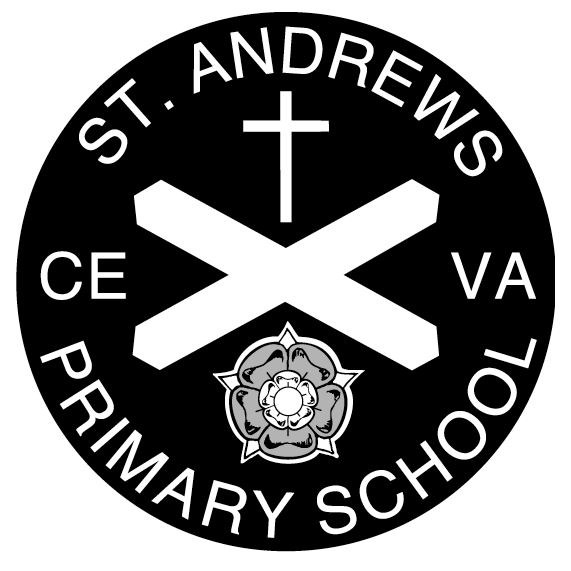 Please complete and return this form to enquiries@standrewsceva.uk if your child receives a positive COVID-19 test result over the weekend/ over a school holiday.Child’s Name …………………………………………………………………………..Year……………………………….   Class ..………………………………………….Date symptoms started: ………………………………………What are their symptoms? (Please tick)TemperatureNew persistent coughLoss of taste or smellDate positive Covid test was taken ………………………………………Preferred contact number ………………………………………….Second contact number …………………………………………..